Université Larbi Ben M’Hidi –OEB-   قسم العلوم الاقتصادية – أولى  ليسانس  جذع مشتركTP 02 : دوال رياضيةالأستاذ  :   بعزيز  محمد    لمين   Question 1: Réaliser le Relevé de Notes suivant sous Excel : (أنجز كشف النقاط التالي في برنامج اكسال)Exercice 01 : Réaliser le tableau suivant dans Excel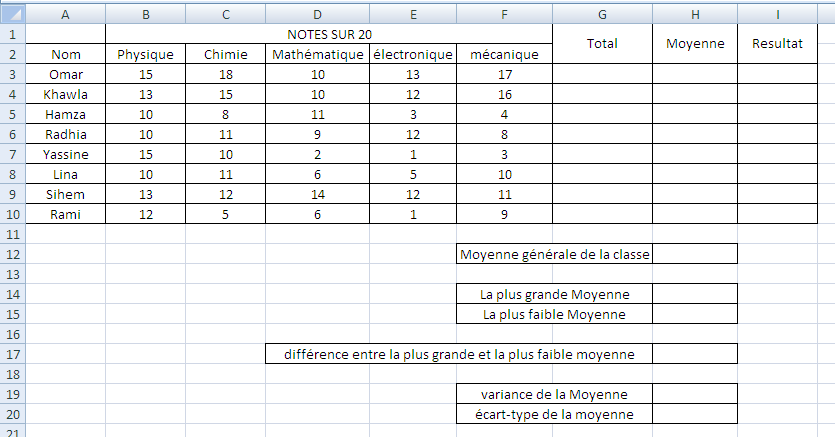 Calculer le total des notes de chaque étudiant (fonction somme).Calculer la moyenne de chaque étudiant (fonction moyenne).Calculer le résultat (admis ; ajourné) de chaque étudiant (fonction SI).Calculer la moyenne générale de la classe.Quelle est  la plus grande moyenne (fonction MAX).Quelle est  la plus faible moyenne (fonction MIN).Quelle est la différence entre la plus grande et la plus faible moyenne.Calculer la variance de la moyenne (fonction VARP).Calculer l’écart-type de la moyenne (fonction ECARTYPEP).NomMathAnglaisFrançaisArabeTotalMoyenneclassementRésultatSalma10101115Aicha12181510Wafa13071113Mohamed18151416Ali11091011Adel01081109Asma11091414Mourad05061402